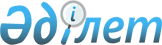 О внесении изменений и дополнений в постановления Правительства Республики Казахстан от 18 июля 2001 года N 973 и от 8 сентября 2003 года N 910Постановление Правительства Республики Казахстан от 29 декабря 2004 года
N 1417



      Правительство Республики Казахстан 

ПОСТАНОВЛЯЕТ:





      1. Внести в некоторые решения Правительства Республики Казахстан следующие изменения и дополнения:




      1) 


(утратил силу постановлением Правительства РК от 13 сентября 2006 года N 


 862 


);






      2) в 
 постановление 
 Правительства Республики Казахстан от 8 сентября 2003 года N 910 "Об утверждении Правил отнесения земель к особо охраняемым природным территориям и резервирования земель под эти территории" (САПП Республики Казахстан, 2003 г., N 36, ст. 369):



      в Правилах отнесения земель к особо охраняемым природным территориям и резервирования земель под эти территории, утвержденных указанным постановлением:



      по всему тексту слова "центральный исполнительный орган в области охраны окружающей среды", "центрального исполнительного органа в области охраны окружающей среды" заменить словами "уполномоченный орган в области особо охраняемых природных территорий", "уполномоченного органа в области особо охраняемых природных территорий";



      в пункте 2:



      в абзаце первом слова "территориального органа в области охраны окружающей среды (далее - областной орган по охране окружающей среды)" заменить словами "территориального органа уполномоченного органа в области особо охраняемых природных территорий (далее - территориальный орган)";



      абзац второй изложить в следующей редакции:



      "Землеустроительный проект по отнесению земель к особо охраняемым природным территориям местного значения согласовывается с территориальным органом, областными органами по охране окружающей среды и утверждается территориальным органом по управлению земельными ресурсами";



      абзац второй пункта 3 изложить в следующей редакции:



      "Землеустроительный проект по отнесению земель к особо охраняемым природным территориям республиканского значения согласовывается с уполномоченным органом, центральным исполнительным органом в области охраны окружающей среды и утверждается центральным уполномоченным органом по управлению земельными ресурсами";



      в пунктах 5 и 10 слова "развития и размещения сети" заменить словами "по развитию";



      в пункте 7 после слов "городского и районного акиматов" дополнить словами "территориального органа".




      2. Настоящее постановление вступает в силу со дня подписания.



 



      

Исполняющий обязанности




      Премьер-Министра




      Республики Казахстан


					© 2012. РГП на ПХВ «Институт законодательства и правовой информации Республики Казахстан» Министерства юстиции Республики Казахстан
				